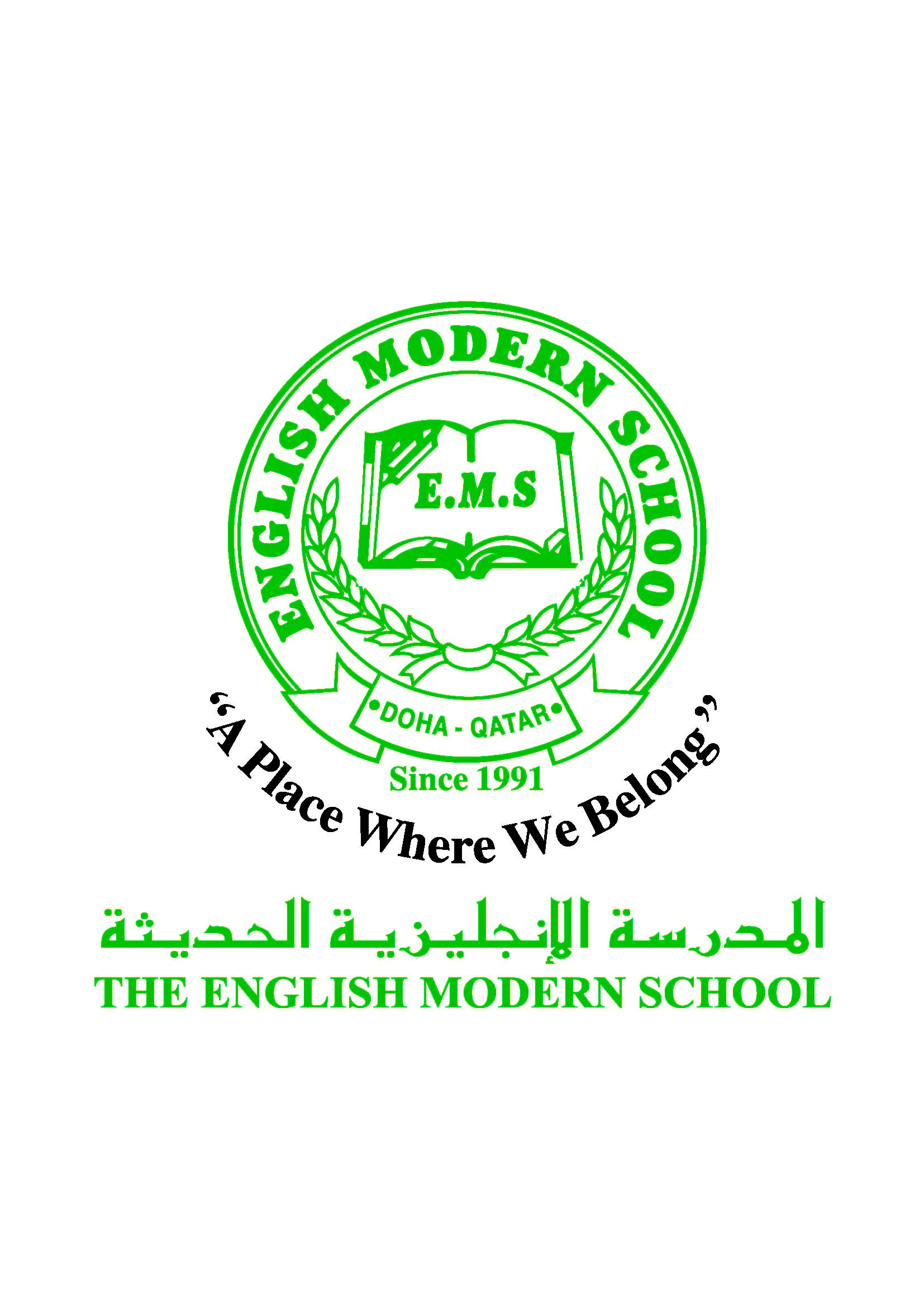            الرسالة الاسبوعية للفترة  من 26 /2 2017 الى2 / 3/ 2017اللغة العربيةاللغة العربيةاللغة العربيةاللغة العربيةاليوم والتاريخالدرس/ النشاطأعمال الصف الواجبات الأحد26-2 أنشطة صفية بخصوص اللغة العربية يكتب الطلاب حكم على ورق مقوى ،والتدرب على مسابقة التهجئة .قراءة قصة وتلخيصها على الدفتر I read arabicالإثنين27-2 مسابقة التهجئة للطلاب من الصف الأول إلى السادس مشاهدة المسابقة من قبل طلاب الصف . قراءة قصة الثلاثاء 28-2زيارة طلاب غير العرب للصفوف وقراءة قصص عربية على مسامعجميع  الطلاب استماع طلاب العرب للطلاب غير العرب لقراءة القصص .كتابة ما استفاده من القصص التي تمت قراءتها .الأربعاء1-3 زيارة من قبل الأمهات لقراءة قصص على مسامع الطلاب الاستماع لقراءة القصص والانتباه . قراءة قصة I read arabicالخميس 2-3الإملاء الأسبوعي حفل الانتهاء من أسبوع اللغة العربية كتابة كلمات الإملاء . - التربية الإسلاميةالتربية الإسلاميةالتربية الإسلاميةالتربية الإسلاميةاليوم والتاريخالدرس/ النشاطأعمال الصف الواجبات الأحد 26-2القرآن الكريم  كتابة خصائص القرآن الكريم على rollchartتسميع سورة التكاثر لبعض الطلاب كراسة النشاط ص 17 الإثنين 27-2القرآن الكريم رسم صورة للكعبة المكرمة وغار حراء .كراسة النشاط ص 18 تاريخ قطرتاريخ قطرتاريخ قطرتاريخ قطراليوم والتاريخالدرس/ النشاطأعمال الصف الواجبات الأربعاء 1-3أنشطة صفية خاصة بأسبوع اللغة العربية.كتابة حكم على ورق مقوى .-الكلمات البصريةالكلمات البصريةالكلمات البصريةالكلمات البصريةالكلمات البصريةالكلمات البصريةبَائع رَسَّاممُديرحَارسبَقال تَاجرالنشاطموعد التنفيذملاحظاتالإملاءالخميس 2-3-2017التاء المربوطة والتاء المفتوحةالنسخجملة الكتاب صفحة (141)التسميع26-2-2017تسميع الآية الكريمة (سورة التكاثر )اختبار قصيرالتقييم الواقعي رحلة--زيارة مكتبةبالحصص المكتبية يوم الأحد  A2يوم الإثنين 2Dيوم الثلاثاء 2Bيوم الأربعاء 2Cحكمة اليومالوقت كالسيف إن لم تقطعه قطعك 